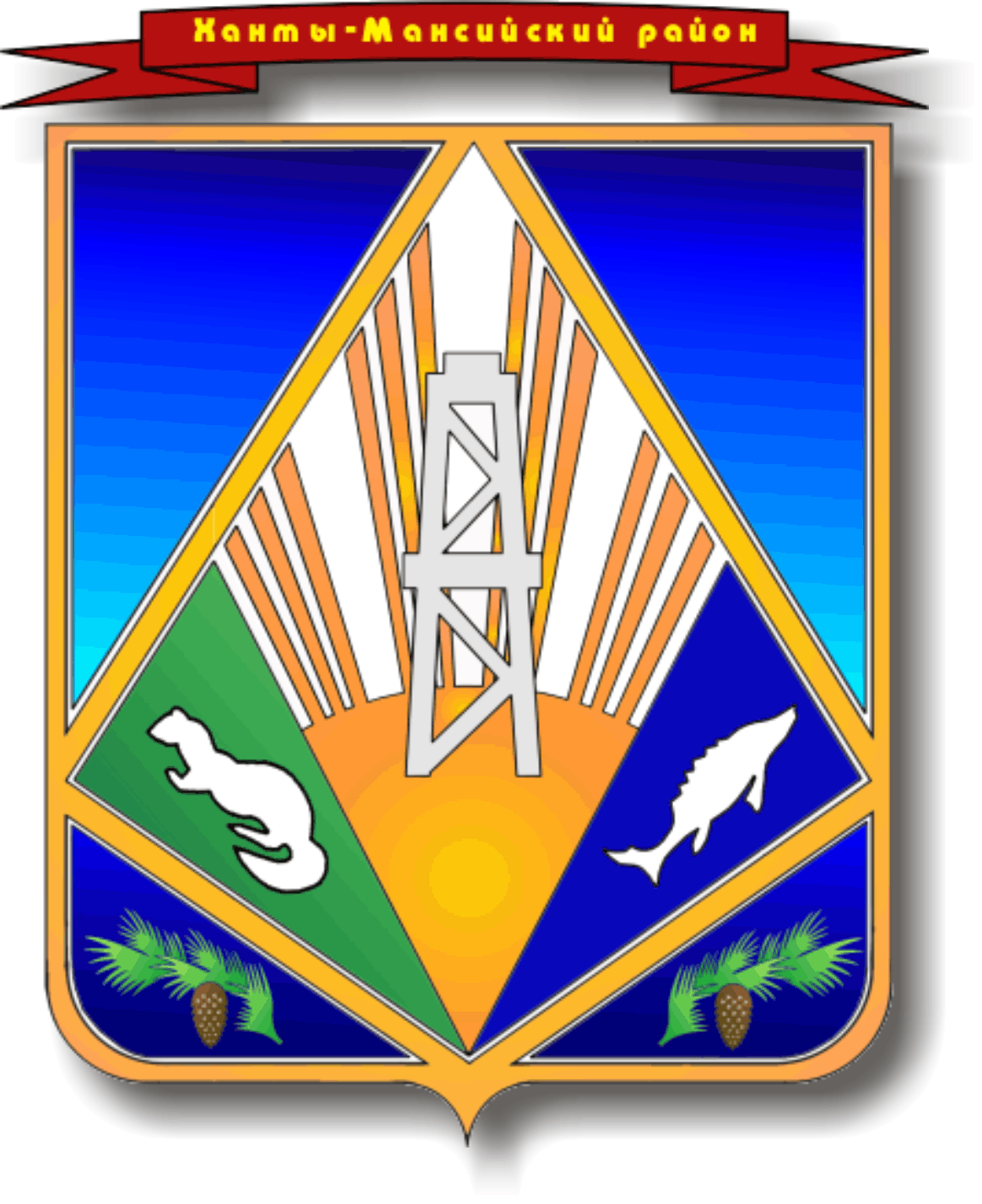 МУНИЦИПАЛЬНОЕ ОБРАЗОВАНИЕХАНТЫ-МАНСИЙСКИЙ РАЙОНХанты-Мансийский автономный округ – ЮграАДМИНИСТРАЦИЯ ХАНТЫ-МАНСИЙСКОГО РАЙОНАП О С Т А Н О В Л Е Н И Еот 11.12.2015                                                      		                           № 297г. Ханты-МансийскО внесении изменений в постановление администрации Ханты-Мансийского района от 30 сентября 2013 года № 236«О муниципальной программе Ханты-Мансийского района «Создание условий для ответственного управления муниципальными финансами, повышения устойчивости местных бюджетов Ханты-Мансийского района на 2014 – 2017 годы»В соответствии с решением Думы Ханты-Мансийского района                  от 15 октября 2015 года № 523 «О внесении изменений в решение Думы Ханты-Мансийского района от 18.12.2014 № 407 «О бюджете Ханты-Мансийского района на 2015 год и плановый период 2016 и 2017 годов»,             с постановлением администрации Ханты-Мансийского района                             от 9 августа 2013 года № 199 «О программах Ханты-Мансийского района»:1. Внести в приложение к постановлению администрации Ханты-Мансийского района от 30 сентября 2013 года № 236 «О муниципальной программе Ханты-Мансийского района «Создание условий для ответственного управления муниципальными финансами, повышения устойчивости местных бюджетов Ханты-Мансийского района                          на 2014 – 2017 годы» (далее – Программа) следующие изменения:1.1. В разделе 1 «Паспорт муниципальной программы» строку «Объемы и источники финансирования муниципальной программы» изложить в следующей редакции:«».1.2. Приложение 2 к Программе изложить в новой редакции согласно приложению к настоящему постановлению.2. Опубликовать постановление в газете «Наш район» и разместить на официальном сайте администрации Ханты-Мансийского района.3. Контроль за выполнением постановления возложить                             на заместителя главы администрации района по финансам.Глава администрацииХанты-Мансийского района                                                           В.Г.УсмановПриложение к постановлению администрацииХанты-Мансийского районаот 11.12.2015 № 297Приложение 2 к ПрограммеОсновные программные мероприятия».Объемы и источники финансирования муниципальной программыобщий объем финансирования муниципальной программы составит 1 272 752,5 тыс. рублей,                в том числе по годам:2014 год – 338 214,0 тыс. рублей;2015 год – 308 297,5 тыс. рублей;2016 год – 310 775,6 тыс. рублей;2017 год – 315 465,4 тыс. рублей№  
п/пМероприятия муниципальной
программыМуници-пальный
заказчикИсточ-ники финанси-рованияИсточ-ники финанси-рованияФинансовые затраты на реализацию(тыс. рублей)Финансовые затраты на реализацию(тыс. рублей)Финансовые затраты на реализацию(тыс. рублей)Финансовые затраты на реализацию(тыс. рублей)Финансовые затраты на реализацию(тыс. рублей)Исполни-тели
муници-пальной Программы№  
п/пМероприятия муниципальной
программыМуници-пальный
заказчикИсточ-ники финанси-рованияИсточ-ники финанси-рованиявсегов том числев том числев том числев том числеИсполни-тели
муници-пальной Программы№  
п/пМероприятия муниципальной
программыМуници-пальный
заказчикИсточ-ники финанси-рованияИсточ-ники финанси-рованиявсего2014 год2015 год2016 год2017 годИсполни-тели
муници-пальной ПрограммыI. Цель: обеспечение равных условий для устойчивого исполнения расходных обязательств муниципальных образований сельских поселений района и повышения качества управления муниципальными финансами                   I. Цель: обеспечение равных условий для устойчивого исполнения расходных обязательств муниципальных образований сельских поселений района и повышения качества управления муниципальными финансами                   I. Цель: обеспечение равных условий для устойчивого исполнения расходных обязательств муниципальных образований сельских поселений района и повышения качества управления муниципальными финансами                   I. Цель: обеспечение равных условий для устойчивого исполнения расходных обязательств муниципальных образований сельских поселений района и повышения качества управления муниципальными финансами                   I. Цель: обеспечение равных условий для устойчивого исполнения расходных обязательств муниципальных образований сельских поселений района и повышения качества управления муниципальными финансами                   I. Цель: обеспечение равных условий для устойчивого исполнения расходных обязательств муниципальных образований сельских поселений района и повышения качества управления муниципальными финансами                   I. Цель: обеспечение равных условий для устойчивого исполнения расходных обязательств муниципальных образований сельских поселений района и повышения качества управления муниципальными финансами                   I. Цель: обеспечение равных условий для устойчивого исполнения расходных обязательств муниципальных образований сельских поселений района и повышения качества управления муниципальными финансами                   I. Цель: обеспечение равных условий для устойчивого исполнения расходных обязательств муниципальных образований сельских поселений района и повышения качества управления муниципальными финансами                   I. Цель: обеспечение равных условий для устойчивого исполнения расходных обязательств муниципальных образований сельских поселений района и повышения качества управления муниципальными финансами                   комитет по финансамЗадача 1. Выравнивание бюджетной обеспеченности муниципальных образований сельских поселений района                         Задача 1. Выравнивание бюджетной обеспеченности муниципальных образований сельских поселений района                         Задача 1. Выравнивание бюджетной обеспеченности муниципальных образований сельских поселений района                         Задача 1. Выравнивание бюджетной обеспеченности муниципальных образований сельских поселений района                         Задача 1. Выравнивание бюджетной обеспеченности муниципальных образований сельских поселений района                         Задача 1. Выравнивание бюджетной обеспеченности муниципальных образований сельских поселений района                         Задача 1. Выравнивание бюджетной обеспеченности муниципальных образований сельских поселений района                         Задача 1. Выравнивание бюджетной обеспеченности муниципальных образований сельских поселений района                         Задача 1. Выравнивание бюджетной обеспеченности муниципальных образований сельских поселений района                         Задача 1. Выравнивание бюджетной обеспеченности муниципальных образований сельских поселений района                         комитет по финансам1.1.Доведение уровня бюджетной обеспеченности поселений до уровня расчетной бюджетной обеспеченности, установленного в качестве критерия выравнивания расчетной бюджетной обеспеченности поселенийкомитет по финансамкомитет по финансамвсего           1 272 752,5338 214,0308 297,5310 775,6315 465,4комитет по финансам1.1.Доведение уровня бюджетной обеспеченности поселений до уровня расчетной бюджетной обеспеченности, установленного в качестве критерия выравнивания расчетной бюджетной обеспеченности поселенийкомитет по финансамкомитет по финансамбюджет района 1 262 752,5338 214,0298 297,5310 775,6315 465,4комитет по финансамИтого по задаче 1     Итого по задаче 1     Итого по задаче 1     Итого по задаче 1     всего           1 272 752,5338 214,0308 297,5310 775,6315 465,4Итого по задаче 1     Итого по задаче 1     Итого по задаче 1     Итого по задаче 1     бюджет района 1 272 752,5338 214,0308 297,5310 775,6315 465,4Задача 2. Обеспечение сбалансированности местных бюджетов                           Задача 2. Обеспечение сбалансированности местных бюджетов                           Задача 2. Обеспечение сбалансированности местных бюджетов                           Задача 2. Обеспечение сбалансированности местных бюджетов                           Задача 2. Обеспечение сбалансированности местных бюджетов                           Задача 2. Обеспечение сбалансированности местных бюджетов                           Задача 2. Обеспечение сбалансированности местных бюджетов                           Задача 2. Обеспечение сбалансированности местных бюджетов                           Задача 2. Обеспечение сбалансированности местных бюджетов                           2.1.Поддержка мер по обеспечению сбалансированности бюджетов муниципальных образований сельских поселений районакомитет по финансамкомитет по финансамвсего           0,00,00,00,0комитет по финансам2.1.Поддержка мер по обеспечению сбалансированности бюджетов муниципальных образований сельских поселений районакомитет по финансамкомитет по финансамбюджет района 0,00,00,00,0комитет по финансамИтого по задаче 2     Итого по задаче 2     Итого по задаче 2     Итого по задаче 2     всего           0,00,00,00,0Итого по задаче 2     Итого по задаче 2     Итого по задаче 2     Итого по задаче 2     бюджет  района – всего   0,00,00,00,0Всего по ПрограммеВсего по ПрограммеВсего по ПрограммеВсего по Программевсего           1 272 752,5338 214,0308 297,5310 775,6315 465,4Всего по ПрограммеВсего по ПрограммеВсего по ПрограммеВсего по Программебюджет района – всего         1 272 752,5338 214,0308 297,5310 775,6315 465,4